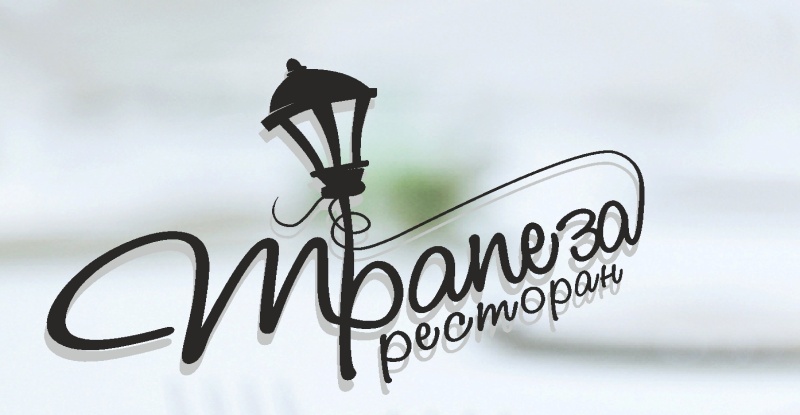 Банкетное предложение 1500 рублей на персонуХолодные закуски:Буженина с хреном (50 гр)Курица из собственной коптильни (50 гр)Ассорти из солений (50 гр)Овощное ассорти (50 гр)Рулетики из баклажанов с сыром (100 гр)Холодец  с хреном и горчицей (100 гр)Лосось с/с собственного приготовления (50 гр)Филе сельди с/с с луком и обжаренными дольками картофеля (100гр)Салаты (3 позиции на выбор по 100 гр каждого):Салат с подкопченной бужениной Салат с копченой горбушей Салат «Оливье» с ветчиной Салат «Столичный» с курой Салат «Греческий» Горячие закуски (1 позиция на выбор по 100 гр на человека):Осетинский пирог с курицей Хачапури с сыром сулугуни Горячие Блюда  (1 на выбор на человека):Треска запеченная с томатами Котлета по-киевски с творожным сыром и вялеными томатами Куриный рулет с творожным сыром и бекономСвинина запеченная с грибами и сыромГарниры (1 на выбор на человека):Рис  с овощамиКартофель отварной с укропомКартофель «Айдахо»Хлеб:Хлеб собственного приготовления Ржаной/КрестьянскийНапитки:Морс из клюквы и брусники  0,2 л